APPONTAGE D’UN AVIONNiveau d’enseignement : 1° Tronc Commun STI2D/STLType de ressource :	exerciceExtrait du BOEN :http://creativecommons.org/licenses/by-nc-sa/3.0/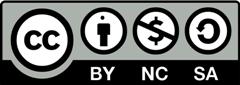 APPONTAGE D’UN AVIONLes deux parties de l’exercice sont largement indépendantes.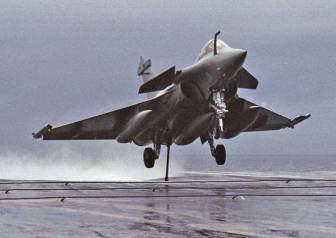 Première partieLa représentation ci-dessous est à l’échelle 1/500 (1 cm représente 5 m). Elle représente les positions successives prises toutes les 0,25 s de l’avion entre l’instant où sa crosse d’appontage s’accroche au brin d’arrêt et l’instant où il s’immobilise.1.1. A partir de la représentation ci-dessus, qualifier le mouvement de l’avion par deux termes.1.2. Quelle est la distance parcourue par l’avion pendant l’appontage ?Cette distance est-elle compatible avec la longueur de la piste ?1.3. Quelle est la durée de l’appontage ?1.4. On supposera que la vitesse avec laquelle l’avion se pose, notée vi, est voisine de sa vitesse moyenne entre sa première et sa deuxième position sur le pont du bateau. Montrer que cette vitesse est proche de 60 m.s-1.Cette vitesse est-elle en accord avec celle indiquée dans le document 2 ?Deuxième partie2.1. Déterminer la valeur de l’énergie cinétique Ec de l’avion au moment où il se pose sur le porte-avions.2.2. En supposant que l’énergie cinétique de l’avion est entièrement convertie en énergie potentielle élastique par le brin d’arrêt, déterminer la valeur de sa constante de raideur k.2.3. Déterminer la puissance du freinage.http://creativecommons.org/licenses/by-nc-sa/3.0/Notions et contenusCapacitésRéférentiels, trajectoires, vitesseMesurer des vitesses et des accélérations.Écrire et appliquer la relation entre distance parcourue et vitesse dans un mouvement de translation à vitesse ou à accélération constante.Énergie cinétique d’un solide en mouvement de translation.Énergie potentielle élastique.Écrire et exploiter les relations de définition de l’énergiecinétique d’un solide en translation.Analyser un mouvement en termes de conservation et de non- conservation de l’énergie mécanique et en termes de puissance moyenne.